Dongjiakou Vessel Traffic Services (Dongjiakou VTS)VHF Procedures1 SectorDongjiakou VTS area consists of one sector, the working channel is VHF CH12. Vessels in Dongjiakou VTS area should call Dongjiakou VTS and keep watching on VHF Channel 12.2 Other channelsHarbor control: VHF CH68Pilot: VHF CH113 VTS areaDongjiakou VTS area is the navigational waters enclosed by the first reporting line, Line joining point G (Latitude: 35°27＇11.5″N/Longitude: 119°50′49″E)   and point F(Latitude: 35°27＇11.5″N/Longitude: 119°58′15.5″E) ,the south boundary of main fairway , the boundary  of the prohibited area and the coastline of the port area,but  Basin waters and the waters of quayside areas can’ t be effectively covered by VTS radars.The first reporting line: Line joining point A (Latitude: 35°38′24″N/Longitude: 120°04′12″E) and point B (Latitude: 35°38′24″N/Longitude: 120°01′36″E), being abeam Qingshilan light beacon.The second reporting line: Lines joining point C(Latitude: 35°23′N/Longitude: 120°03′E) , point D (Latitude: 35°18′N/Longitude: 119°57′E) and point E (Latitude: 35°35′N/Longitude: 119°38′E).Schematic (this picture is not available for navigation):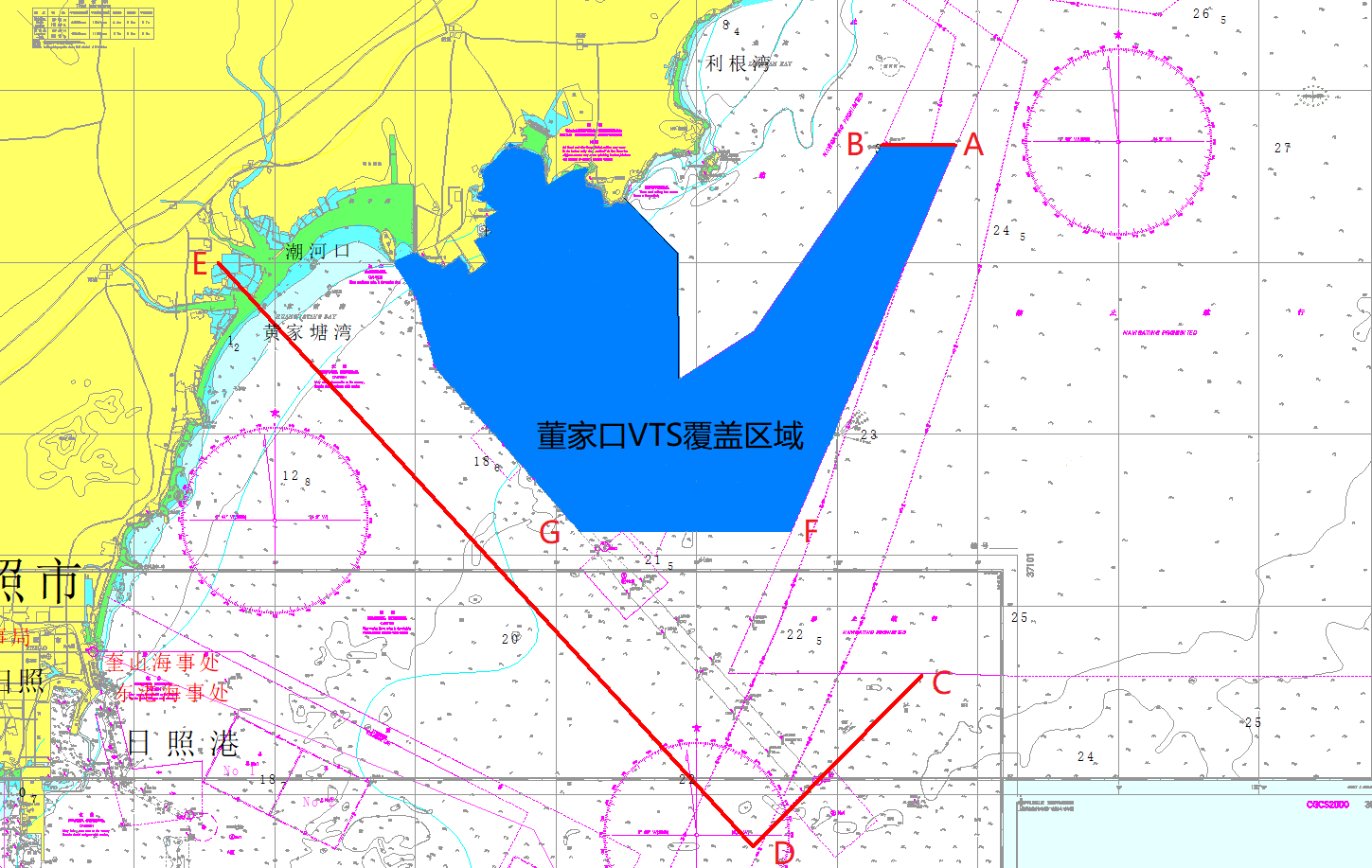 4 Working language: Mandarin or English5 Working time: 0000-2400 (Beijing time)Reports1 Applicable vesselsForeign vessels;Vessels registered in China of 300 GRT and more;Passenger vessels;Vessels carrying dangerous cargo;Vessels restricted in her ability to manoeuvre;Vessels engaged in the activities of receiving sewage, supplying oil and water,  construction, barge operation etc.;Other vessels joining voluntarily to VTS reporting their movements.2 Entry reportWHEN: Passing VTS reporting line or before heaving up anchor in anchorage.TO: Dongjiakou VTSVIA: VHF CH12GIVING: Vessel (name, call sign), position, plan and other information required by the VTS.3 Arrival reportWHEN: The vessel arrives the berth or anchorage in the VTS area.TO: Dongjiakou VTS centerVIA: VHF CH12GIVING: Vessel (name, call sign), time, position and other information required by the VTS.4 Pre-move and Pre-departure reportWHEN: Before departure or heaving up anchor in anchorage.TO: Dongjiakou VTSVIA: VHF CH12GIVING: Vessel (name, call sign), time, position, destination and other information required by the VTS.5 Outbond reportWHEN: Passing VTS reporting line .TO: Dongjiakou VTSVIA: VHF CH12GIVING: Vessel (name, call sign), time (time when passing the reporting line), position and other information required by the VTS.6 Deviation reportsWHEN: Any change in details given in the pre-entry report.TO: Dongjiakou VTSVIA: VHF CH12GIVING: Any changed information.7 Accident reportWHEN: Vessels involving in traffic accident or pollution.TO: Dongjiakou VTSVIA: VHF CH12GIVING: Full details of the accident.8 Observations reportWHEN: Observing any abnormal circumstance which may affect the navigation safety.TO: Dongjiakou VTSVIA: VHF CH12GIVING: Vessel and abnormal circumstance.9 Activities reportWHEN: a. Overhauling main engine, boiler,windlass, steering gear and other　equipment that may affect the ship’s maneuverability;b. Navigation trial;c. Addjusting compass;d. Release lifeboat or liferaft;e. Mooring side by side and overside delivery in anchorage;f. Conducting the on-water or under-water operations;g. Towing operations;h.Engaged in sewage treatment 、oil and water supply operations ;h. Other operations that may affect navigation safety.TO: Dongjiakou VTSVIA: VHF CH12GIVING: Vessel (name, call sign), position and other information required by the VTS.Pilotage1 Pilot reportWHEN: After Pilot embarking or before disembarking.TO: Dongjiakou VTSVIA: VHF CH12GIVING: Pilot's name or number, vessel (vessel name, call sign), embarking or disembarking position, destination, etc.2 Compulsory pilotageForeign Vessels.except where the provisions of the competent department of transportation under the State Council may be exempted after being submitted to the State Council for approval;Nuclear - powered vessels , ships carrying radioactive substances , and VLCC ;Bulk liquefied gas (LPG) vessels and bulk dangerous chemicals vessels that may endanger port security;Vessel length, width and height are close to the limits of the navigation conditions of the  channel.3 Pilot Boarding AreaLNG vessels and vessels with draft 19 metres and above.Dongjiakou port NO.1 pilot boarding area:Bounded by a line joining the following four positions :35°20′.30N/119°59′.80E35°18′.75N/120°01′.42E35°17′.68N/119°59′.93E35°19′.18N/119°58′.32EVessels with draft 12 meters and above and less than 19 meters.Dongjiakou port NO.2 pilot boarding area:Bounded by a line joining the following four positions :35°27′.18N/119°52′.35E35°25′.68N/119°53′.97E35°24′.61N/119°52′.49E35°26′.11 N/119°50′.86EVessels with draft less than 12 meters.Dongjiakou port NO.3 pilot boarding area:Bounded by a line joining the following four positions :35°30′.66N/119°48′.04E35°30′.13N/119°49′.00E35°29′.25N/119°49′.00E35°28′.66N/119°48′.35E35°29′.90N/119°46′.97EService provided1 Information service2 Navigational assistance service3 Traffic organization serviceOther information1 Special regulationsIn Dongjiakou VTS area, vessels participating in the VTS system shall keep watching on the VHF12 channel.Without approval, anchoring outside anchorage is prohibited.Without approval, navigation trial and/or speed-test in fairway and anchorage are prohibited.Without approval, mooring side by side and/or overside delivery in anchorage are prohibited.2 Route regulationsThe direction of main channel of Dongjiakou port is 318°39′16′′～ 138°39′16′.LNG Vessels and vessels with draft more than 18.5 meters shall navigate in the main channel. Other vessels are recommended to use the main channel when entring and exiting the port.Under the conditions of safe navigation, the channel allows the maximum draft of the ship to not exceed 22.8 meters.Vessels of foreign nationality and those registered in Hong Kong, Macao and Taiwan of China are prohibited entering Lingshan Channel without approval.3 Safety responsibilityUnder all circumstances, any service, information, advice, warning and instruction provided by Dongjiakou VTS are only reference for masters and pilots.Under all circumstances, Dongjiakou VTS operations do not exempt the master and the pilot from the responsibility for safe navigation and do not disturb the traditional relationship between them.Information inquiry1 Related information publishing website URL     Shandong Maritime Safety Administrationhttp://www.sdmsa.gov.cn2 Contact informationof the relevant organizations.Dongjiakou VTS centerOffice add: Dongjiakou Shipping Center, West Coast New District, Qingdao City, Shan Dong province,P.R.ChinaFax: 86-532-82989553Tel: 86-532-82989550  82989551Sea distress alarm special Tel: 86-532-12395Email: djkvts@126.comQingdao Pilot StationFax: 86-532-82985926Tel: 86-532-82982389  82985930Dongjiakou Port Control.Tel: 86-532-82989201 82989202 82989203